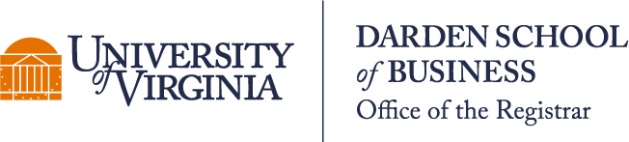 Residential MBA Independent Study Proposal & RequestResidential MBA:  At most, 4.5 credit hours of independent study can be applied toward your degree requirements.Today’s Date: Student Name(s):  Student Email(s):   Project Name:   Supervising Faculty Name:  (Faculty signature required below)Course Credit hours (select one):     1.5        3.0 When do you plan to complete the Independent Study” (please select only one quarter) Quarter 2 or   Quarter 4Please state and describe the goal of the independent study:What do you plan to do?  Please provide a detailed description.Please describe the learning outcomes for the student?What are the deliverables?Please provide information on any overlap (if any) between your independent study topic and topics covered in Darden’s regular course offerings.  An independent study cannot cover the same material covered in a regular Darden course.Please list all other independent studies you have taken or are currently applying for and the faculty supervisor for that study.  If the current proposal is related to any of these studies, describe the extent to which the current proposal differs from the prior proposal.Return Completed Form (includes supervising faculty signature) to the:Office of the Registrar 112 Saunders HallYou will be contacted by the Registrar’s office when the proposal has been approved by the MBA Associate Dean’s approval and you are enrolled in the course.To be completed by Registrar’s office:Associate Dean Tom Steenburgh Signature:Approval Date: